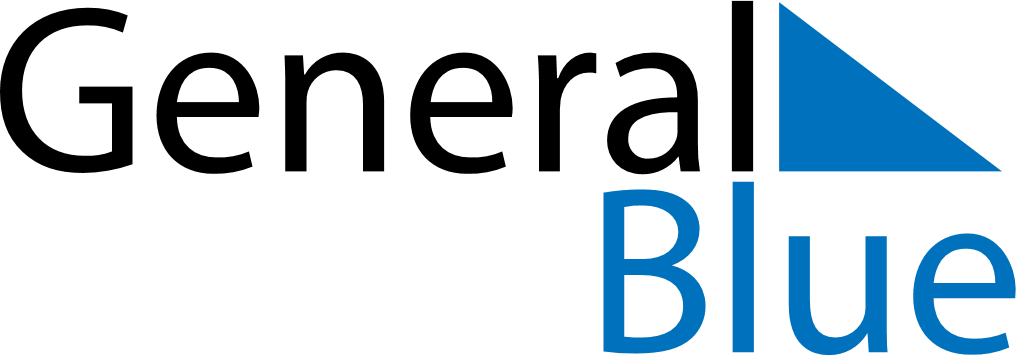 November 2021November 2021November 2021BelarusBelarusSUNMONTUEWEDTHUFRISAT12345678910111213October Revolution Day1415161718192021222324252627282930